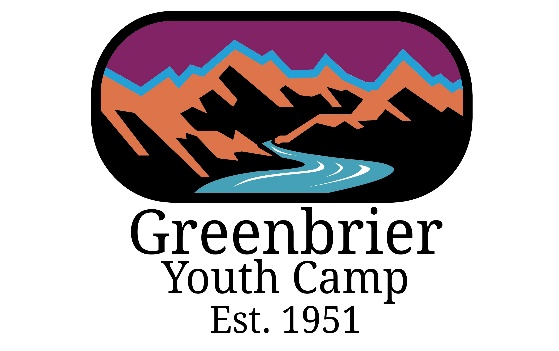 2022 “DYD” Camper RegistrationCampers Name:Birth Date:Home Phone Number:Email Address:Desired Name Tag:Primary Address:Street:City:State:Zip Code:Camp Shirt Size:Dietary or Medical Restrictions:How did you hear about Camp?Contact Phone Number:E-mail Address:Emergency Contacts Name:Emergency Contact Phone Number:Relationship to Camper:I Agree to Waiver and Consent Form:Signature:Camp Fee: $140.00*All Proceeds aid in the therapeutic for students that attend the Green River Academy.Mail Camp Fee to:Rebekah Lilly722 Main Street EastWhite Sulphur Springs, WV 24986Email Registration Form to:Brightstarts2020@gmail.com